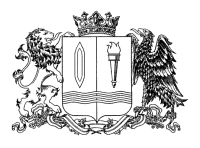 ПРАВИТЕЛЬСТВО ИВАНОВСКОЙ ОБЛАСТИПОСТАНОВЛЕНИЕот _______________ № _______-пг. ИвановоО внесении изменений в постановление Правительства Ивановской области от 24.11.2021 № 568-п «Об утверждении Положения о региональном государственном контроле (надзоре) в сфере социального обслуживания и признании утратившими силу некоторых постановлений Правительства Ивановской области»В соответствии с Федеральным законом от 31.07.2020 № 248-ФЗ                  «О государственном контроле (надзоре) и муниципальном контроле в Российской Федерации» п о с т а н о в л я е т:1. Внести в постановление Правительства Ивановской области 
от 24.11.2021 № 568-п «Об утверждении Положения о региональном государственном контроле (надзоре) в сфере социального обслуживания и признании утратившими силу некоторых постановлений Правительства Ивановской области» следующие изменения: в приложении к постановлению:Пункт 2.7 раздела 2 изложить в следующей редакции:«2.7. В целях оценки риска причинения вреда (ущерба) охраняемым законом ценностям при принятии уполномоченным органом решения о проведении и выборе вида внепланового контрольного (надзорного) мероприятия устанавливаются следующие индикаторы риска нарушения обязательных требований:наличие сообщений (обращений, заявлений), поступивших (полученных) от двух или более лиц и (или) организаций, органов государственной власти, органов местного самоуправления муниципальных образований Ивановской области, средств массовой информации в Департамент социальной защиты населения Ивановской области в течение 30 календарных дней, содержащих сведения о нарушении требований нормативных правовых актов, регулирующих правоотношения в сфере социального обслуживания.».2. Раздел VI изложить в следующей редакции:«VI. Обжалование решений уполномоченного органа, действий (бездействия) его должностных лиц 6.1. Досудебное обжалование решений уполномоченного органа, действий (бездействия) его должностных лиц осуществляется в порядке, предусмотренном статьями 39 - 43 Федерального закона                                                «О государственном контроле (надзоре) и муниципальном контроле в Российской Федерации».6.2. Жалоба подается контролируемым лицом в уполномоченный орган в электронном виде с использованием единого портала государственных и муниципальных услуг. При подаче жалобы гражданином она должна быть подписана простой электронной подписью, либо усиленной квалифицированной электронной подписью. При подаче жалобы организацией она должна быть подписана усиленной квалифицированной электронной подписью.Жалоба на решение уполномоченного органа, действие (бездействие) должностных лиц уполномоченного органа, указанных в абзацах четвертом - шестом пункта 1.6 раздела 1 настоящего Положения, рассматривается заместителем начальника уполномоченного органа.Жалоба на действия (бездействие) заместителя начальника уполномоченного органа рассматривается начальником уполномоченного органа.6.3. Жалоба подлежит рассмотрению в порядке, установленном статьей 43 Федерального закона от 31.07.2020 № 248-ФЗ «О государственном контроле (надзоре) и муниципальном контроле в Российской Федерации».6.4. Срок рассмотрения жалобы может быть продлен не более чем на 20 рабочих дней в следующих исключительных случаях:1) при необходимости получения относящихся к предмету жалобы дополнительных документов, которые находятся в распоряжении государственных органов, органов местного самоуправления либо подведомственных им организаций;2) при необходимости изучения материалов жалобы, требующих значительных временных затрат;3) при проведении в отношении должностного лица, решения, акты, предписания, действия (бездействие) которого обжалуются, служебной проверки по фактам, изложенным в жалобе;4) при отсутствии должностного лица, решения, акты, предписания, действия (бездействие) которого обжалуются, по уважительной причине (временная нетрудоспособность, отпуск, служебная командировка).6.5. Жалоба, содержащая сведения и документы, составляющие государственную или иную охраняемую законом тайну, подается контролируемым лицом в уполномоченный орган без использования единого портала государственных и муниципальных услуг в письменной форме с учетом требований законодательства Российской Федерации о государственной и иной охраняемой законом тайне.6.6. В случае, если ответ по существу поставленного в жалобе вопроса не может быть дан без разглашения сведений, составляющих государственную или иную охраняемую федеральным законом тайну, контролируемому лицу, направившему жалобу, сообщается о невозможности дать ответ по существу поставленного в ней вопроса в связи с недопустимостью разглашения указанных сведений.».ГубернаторИвановской областиС.С. Воскресенский